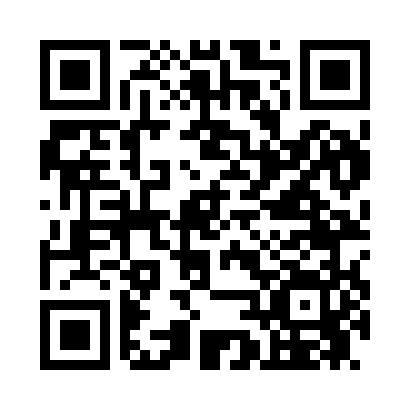 Ramadan times for Covina, California, USAMon 11 Mar 2024 - Wed 10 Apr 2024High Latitude Method: Angle Based RulePrayer Calculation Method: Islamic Society of North AmericaAsar Calculation Method: ShafiPrayer times provided by https://www.salahtimes.comDateDayFajrSuhurSunriseDhuhrAsrIftarMaghribIsha11Mon5:585:587:071:014:246:576:578:0512Tue5:575:577:051:014:246:576:578:0613Wed5:555:557:041:014:246:586:588:0714Thu5:545:547:031:014:256:596:598:0815Fri5:535:537:011:004:257:007:008:0816Sat5:515:517:001:004:257:017:018:0917Sun5:505:506:581:004:267:017:018:1018Mon5:485:486:5712:594:267:027:028:1119Tue5:475:476:5612:594:267:037:038:1220Wed5:465:466:5412:594:267:047:048:1321Thu5:445:446:5312:584:277:057:058:1322Fri5:435:436:5212:584:277:057:058:1423Sat5:415:416:5012:584:277:067:068:1524Sun5:405:406:4912:584:277:077:078:1625Mon5:385:386:4812:574:287:087:088:1726Tue5:375:376:4612:574:287:087:088:1827Wed5:355:356:4512:574:287:097:098:1928Thu5:345:346:4312:564:287:107:108:1929Fri5:335:336:4212:564:287:117:118:2030Sat5:315:316:4112:564:287:117:118:2131Sun5:305:306:3912:554:297:127:128:221Mon5:285:286:3812:554:297:137:138:232Tue5:275:276:3712:554:297:147:148:243Wed5:255:256:3512:554:297:147:148:254Thu5:245:246:3412:544:297:157:158:265Fri5:225:226:3312:544:297:167:168:266Sat5:215:216:3112:544:307:177:178:277Sun5:195:196:3012:534:307:177:178:288Mon5:185:186:2912:534:307:187:188:299Tue5:165:166:2712:534:307:197:198:3010Wed5:155:156:2612:534:307:207:208:31